NAŠI PREZIDENTI OD ROKU 1918Úkol: K níže uvedeným fotografiím prezidentů doplň podle čísel jejich jména.1. Tomáš Garrigue Masaryk (1918-1935)    5. Klement Gottwald (1948-1953)	9. Gustav Husák (1975-1989)2. Edvard Beneš (1935-1938)		     6. Antonín Zápotocký (1953-1957)     10. Václav ................... (1990-2003)3. Emil Hácha (1938-1939)	    	     7. Antonín Novotný (1957-1968)	11. Václav ................... (2003-2013)4. Edvard Beneš (1940-1948)		     8. Ludvík Svoboda (1968-1975)	12. Miloš ..................... (2013-dosud)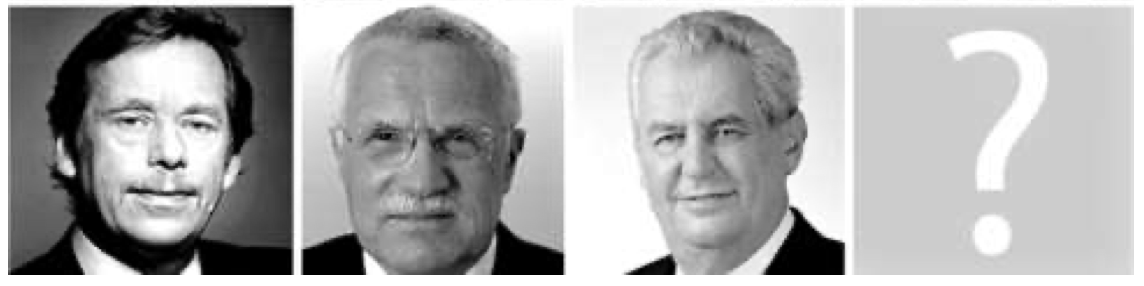 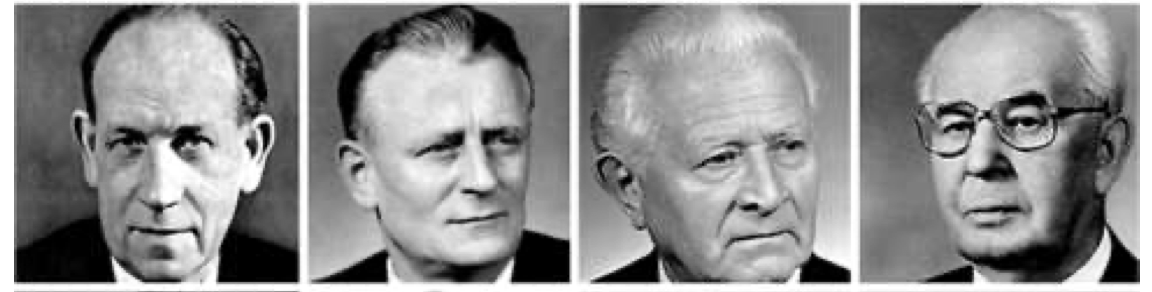 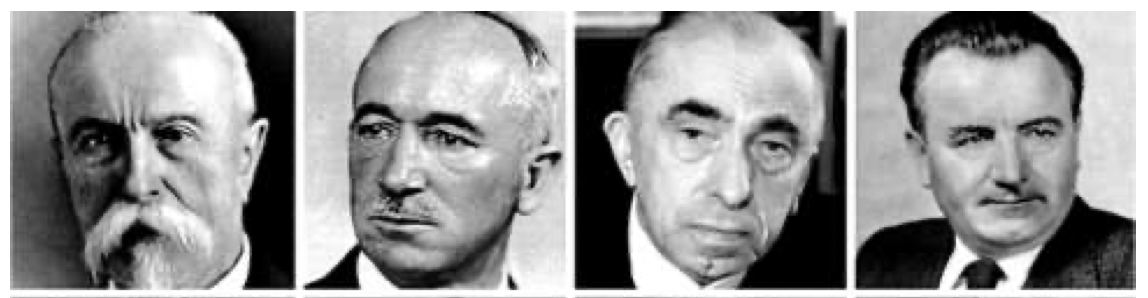 Co by měl každý občan ČR vědětV rámečku vždy podtrhni slova, která se hodí.Principy svobodných voleb – najdi 4.Rozdělení státní moci – najdi 3.Mezi ministerstva nepatří – najdi 5.Mezi státní symboly nepatří – najdi 4.Volit mohou občané ČR, kterým je v den voleb – najdi 1.Spoj čarou státní svátek s datem, kdy ho slavímeUpálení mistra Jana Husa (1415)						1. květnaDen boje za svobodu a demokracii (1939/1989)				5. červenceDen slovanských věrozvěstů (Cyril a Metoděj 863)				28. říjnaDen české státnosti (zavraždění sv. Václava 935)				17. listopaduDen samostatného československého státu (1918)				8. květnaSvátek práce (1890)								28. záříDen vítězství (1945)								6. července